Českomoravská myslivecká jednota                                                                                                                       Okresní myslivecký spolek Kolín 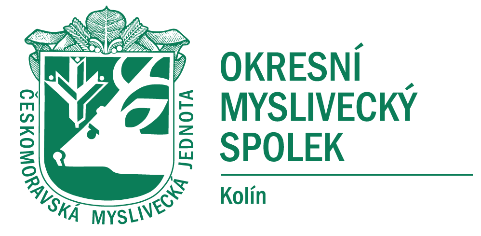 ve spolupráci sMysliveckým spolkem KřečhořPOŘÁDÁ11. května 2024                                                                                                                                         okresní kolo soutěžeZLATÁ SRNČÍ TROFEJ                                                                                                   Sraz účastníků v 8:30 hodin    Adresa: Hájenka Libodřice, 280 02 Kolín(GPS: 50.010674, 15.076332)Program soutěže8:30 Prezence, rozdělení soutěžících9:00 Zahájení soutěže9:10 – 09:45 Písemný test10:00 – 12:00 Praktická stezka12:00 – 12:30 Občerstvení účastníků12:30 Slavnostní vyhlášení výsledků, ukončení soutěžePřihlášku do soutěže naleznete na stránkách OMS Kolín (kolin.cmmj.cz) Přihlášku zašlete nejpozději do 3. 5. 2024 na e-mail: radim.lowe@centrum.czSoutěž se koná za každého počasí, proto doporučujeme vhodný oděv a obuv pro pohyb v přírodě. Organizátoři si vyhrazují právo na změnu časového harmonogramu akce.Děkujeme všem sponzorům za poskytnutí finančních a věcných darů do soutěže.Další informace na e-mailové adrese radim.lowe@centrum.czPravidla soutěžeZlatá srnčí trofej je vrcholná myslivecká soutěž pro mládež, kterou vyhlašuje ČMMJ pro členy mysliveckých kroužků, ostatních přírodovědných kroužků (při ZŠ, DDM) a pro jednotlivce, kteří mají zájem o myslivost, přírodu a její ochranu.Soutěž je rozdělena do dvou věkových kategorií:

Kategorie A – pro žáky/ně 3. - 5. tříd základní školy (včetně)
Kategorie B – pro žáky/ně 6. - 9. tříd základní školy (včetně)Pro okresní kolo ZST pořádané OMS Kolín v roce 2024 je navíc otevřena Kategorie M – mrňouskové. Tato kategorie je určena pro předškoláky a děti 1. a 2.tříd ZŠ v doprovodu osoby starší 18 let.Soutěž probíhá ve třech kolech:místní kola ......... duben–květen
okresní kola ...... duben–červen
národní kolo....... červenec–srpen

Okresní kolo – pořádá OMS. Vítěz okresního kola postupuje do národního kola a v případě absence postupuje své místo dalšímu soutěžícímu v pořadí. Pokud na OMS není okresní kolo pořádáno, může OMS delegovat soutěžícího na základě prokázané úrovně znalostí.Při prezenci 11. 5. 2024 bude vyžadován písemný souhlas od zákonného zástupce se zpracováním osobních údajů účastníka, dle Nařízení Evropského parlamentu a Rady (EU) 2016/679 ze dne 27. dubna 2016 o ochraně fyzických osob v souvislosti se zpracováním osobních údajů (ke stažení na webu kolin.cmmj.cz).Národní kolo – je vyvrcholením soutěže a postupuje do něj z každého OMSu pouze jeden soutěžící v dané kategorii. Automaticky do něj postupují soutěžící umístění na prvních třech místech v předešlém ročníku. Probíhá formou soustředění, jehož náplní jsou vycházky do přírody spojené s praktickou výukou myslivosti a ochrany přírody, dílčí praktické soutěže, sportovní turnaje, společenské a zábavné hry, testy zručnosti, kvízy a základy tábornictví.

Termíny Národního kola soutěže Zlatá srnčí trofej byly stanoveny:kategorie A:		13.7.-27.7. 2024kategorie B:		27.7.-10.8. 2024místo:	 	Zálesí Mladé Bříště u Humpolce